Чем грозит участие в несанкционированном митинге в РФ – виды ответственности участникам и организаторам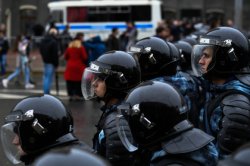 Россияне, решившие проводить или участвовать в несанкционированном митинге, должны знать, какие последствия могут возникнуть. Рассмотрим, что говорит российское законодательство о незаконных мероприятиях, определим, какая ответственность может наступить для их участников и организаторов, а также расскажем, кто будет отвечать за несовершеннолетних и как можно защитить свои права.Содержание статьи:Основы законодательства о митингахОтветственность за участие или организациюПротивоправные действия участников митингаУчастие несовершеннолетних – ответственностьЗащита участников при незаконном привлечении к ответственностиОсновы законодательства о митингах – какой митинг считается несанкционированнымВ статье 31 Конституции РФ закреплено право граждан на проведение собраний, митингов, пикетов, шествий, демонстраций. В статье четко прописано, что граждане имеют право собираться мирно, без оружия. Именно мирные, публичные мероприятия позволяют россиянам выразить свободно свои мысли, выдвинуть определенные требования по вопросам политической, экономической, социальной, культурной жизни страны.Митинг как публичное, массовое мероприятие обязательно должен быть санкционирован. В Законе федерального уровня №54 «О собраниях, митингах, демонстрациях, шествиях и пикетированиях» прописано понятие митинга:"Митинг – массовое присутствие граждан в определенном месте для публичного выражения общественного мнения по поводу актуальных проблем преимущественно общественно-политического характера".Кроме того, в статье 5 того же закона обозначено, что организатор митинга, публичного мероприятия может проводить его в специально отведенном или приспособленном для этого месте, обеспечивая при этом безопасность граждан.Также организатор обязан:Подать в орган исполнительной власти субъекта РФ или в местную администрацию уведомление о проведении митинга. Уведомление представляет письменный документ, посредством которого передаются сведения о проведении митинга в целях обеспечения безопасности и правопорядка.За 3 дня до проведения митинга проинформировать властей о принятии или непринятии предложений об изменении места, времени митинга.Организатор митинга не имеет право проводить его, если уведомление о проведении не было подано в срок, или митинг не был согласован, не были согласованы изменения по ответу властей. Если же организатор проведет мероприятие, то митинг будут считать несанкционированным.По сути, если организатор не сообщил местную администрацию о проведении митинга, проигнорировал выдвинутые требования, то митинг будет несанкционированным. Если же был получен положительный ответ от властей, то мероприятие можно проводить на законных основаниях.Обратите внимание на еще один важный документ — регламент проведения митинга. В этом документе организатор должен сообщить повременное расписание, или почасовой план основных этапов публичного, массового мероприятия. Также стоит указать всех ответственных лиц и задействованные транспортные средства. В случае непредоставления регламента местным властям, митинг будет незаконен!Когда еще митинг будет незаконным?Если его организатором выступает лицо, ограниченное в дееспособности или недееспособное.Если организатор — гражданин, отбывающий наказание в местах лишения свободы по приговору суда, либо лицо, имеющее непогашенную судимость за совершение административных правонарушений.Если организатором захотела стать политическая партия, общественное или объединения, деятельность которых приостановлена или запрещена.За проведение несанкционированного митинга грозит административная и даже уголовная ответственность.Ответственность за участие или организацию несанкционированного митинга, акции или демонстрацииРассмотрим в таблице, какое административное наказание может грозить организаторам несанкционированного митинга, согласно статье 20.2 КоАП РФ.Также организатор митинга несет гражданско-правовую ответственность за вред, причиненный участникам мероприятия. Согласно части 6 статьи 5 ФЗ-№54, возмещение вреда осуществляется в порядке гражданского судопроизводства.Что грозит участникам несанкционированных мероприятий?Рассмотрим в таблице, какие наказания и за что могут быть гражданам, которые становятся участниками незаконных митингов, акций, демонстраций.Уголовная ответственность за организацию или участие в несанкционированных митингах, собранияхГраждане-участники или организаторы, которые неоднократно совершали указанные выше правонарушения и привлекались к административной ответственности по статье 20.2 КоАП РФ более двух раз в течение 180 дней, будут привлечены к уголовной ответственности по статье 212.1 УК РФ.В соответствии со обозначенной статьей, россиянам грозят такие наказания:Штраф от 600 000 до 1 000 000 руб. или в размере дохода осужденного за период от 2 до 3 лет.Обязательные работы на срок до 480 часов.Исправительные работы на срок от 1-2 года.Принудительные работы на срок до 5 лет.Лишение свободы на срок до 5 лет.Кроме того, в российском уголовном законодательстве предусмотрена ответственность за причинение насилия в отношении представителя власти — статья 318 УК РФ. Максимальное наказание — лишение свободы до 5 лет.Представителем власти считается должностное лицо правоохранительного или контролирующего органа, а также лицо, наделенное в установленном законом порядке распорядительными полномочиями в отношении лиц, не находящихся от него в служебной зависимости.Действия участников митинга, которые считаются противоправнымиЗаконодательно закреплены не только права и обязанности участников митинга, но и противоправные действия.Участники публичных мероприятий, в том числе митинга, не вправе:Скрывать свое лицо, использовать маски, применять маскировку и предметы, которые затрудняют идентификацию личности человека по его внешним признакам.Иметь при себе оружие, боеприпасы, колющие или режущие предметы, другие предметы, которые могут быть использованы в качестве оружия, взрывные устройства, взрывчатые, ядовитые, отравляющие, едко пахнущие, легковоспламеняющиеся вещества, огнеопасные и пиротехнические вещества или изделия (за исключением спичек и карманных зажигалок), предметы (химические материалы), которые могут быть использованы для изготовления пиротехнических изделий или дымов, горючие материалы и вещества, иные вещества, предметы, изделия, в том числе самодельного изготовления, использование которых может привести к задымлению, воспламенению.Иметь при себе и (или) распивать алкогольную и спиртосодержащую продукцию, пиво и напитки, изготавливаемые на его основе.Находиться в месте проведения публичного мероприятия в состоянии опьянения.Совершать иные противоправные действия, нарушающие общественный порядок. Например, ругаться нецензурной бранью, показывать непристойные жесты, призывать к насилию, неповиноваться законным требованиям сотрудника полиции и т. п.Причинять вред людям или их имуществу.Не соблюдать общественный порядок и регламент проведения мероприятия.Нарушать требования по обеспечению транспортной безопасности, безопасности дорожного движения.Участники митинга обязательно должны исполнять все требования организаторов, а также правоохранительных органов и уполномоченных лиц, представителей власти и местного органа самоуправления.Участие в несанкционированных митингах несовершеннолетних – кто несет ответственностьЧто грозит родителям, опекунам, представителям?В силу возрастных, психических и интеллектуальных особенностей детей, их право на участие в управлении делами государства отсутствуют. Ответственность за деяния несовершеннолетних ложится на плечи их родителей, опекунов, а также тех лиц, кто, согласно документации, за них отвечает (например, воспитатели детских учебных заведений закрытого типа и т.п.).За участие в несанкционированном митинге, собрании, родители или законные представители ребенка будут привлечены к ответственности по статье 5.35 КоАП РФ. Данная статья предусматривает наказание в виде штрафа от 100 до 500 руб. за неисполнение или ненадлежащее исполнение родителями, законными представителями обязанностей по содержанию, воспитанию несовершеннолетних.Выносить решение об административном правонарушении несовершеннолетнего будет Комиссия по делам несовершеннолетних. Кроме того, с родителями и ребенком обязательно должна вестись профилактическая работа.Чем грозит постановка на учет в комиссии по делам несовершеннолетних – меры воздействия на родителей детей и административное наказание от КДНЧего ожидать несовершеннолетнему?Если гражданину нет 16 лет, то его поставят на учет в КДН, с ним специалисты будут проводить индивидуальную работу.Если же гражданину исполнилось 16 лет, то за участие в несанкционированном митинге ему грозит, согласно части 6.1 статьи 20.2 КоАП РФ:Либо штраф в размере от 10 000 до 20 000 руб.Либо выполнение обязательных работ в течение 100 часов.Либо административный арест на 15 суток.Решение о наказании будет выносить судебная инстанция, так что избежать наказания вряд ли получится.Что будет организаторам, вовлекшим в митинг несовершеннолетних?Для организаторов несанкционированных мероприятий, которые вовлекли несовершеннолетнего или несовершеннолетних граждан, и побудили их участвовать в незаконном собрании, митинге, шествии, пикете, предусмотрена административная ответственность по статье 20.2 КоАП РФ в виде:Штрафа в размере от 30 000 до 50 000 руб.Обязательных работ на срок от 20 до 100 часов.Административного ареста на 15 суток.Если организатором выступало не физическое лицо, а должностное, то его ожидает штраф в размере от 50 000 до 100 000 руб. Юридические же лица по данной статье будут вынуждены заплатить штраф равный — 250 000 — 500 000 руб.Выносить решение о правонарушении для организатора будет суд. Ответственность по указанной статье КоАП РФ наступает с 16 лет.Чем занимается уполномоченный по правам ребенка в России – функции детского омбудсменаТакже предусмотрена уголовная ответственность за организаторов, если они побудили несовершеннолетнего причинить вред здоровью гражданину, подтолкнули к осуществлению преступления. В этом случае организатору будут грозить наказания, согласно статье 150 и 151 УК РФ.Защита участников митинга при незаконном привлечении к ответственностиВ соответствии со статьей 25.5 КоАП РФ, если в отношении гражданина возбуждено дело об административном правонарушении, он может попросить защиты и помощи юриста, адвоката.Получается, если вас задержали на митинге и доставили в отделение полиции, то вы имеете право пригласить своего защитника.Юристы отмечают, что оспаривать задержание проще, когда материал не составлен и не подписан. Если же документ вы уже подписали, и он докажет вашу вину, то разбираться с делом будет сложнее. Так что, если вам вменяют административное правонарушение, которое вы не совершали - не подписывайте никакую документацию и звоните сразу нашим юристам.Срок задержания в отделении полиции составляет 3 часа, если наказание не предполагает административного ареста. По статьям 20.1, 20.2 КоАП РФ вас могут задержать на 48 часов. Любая незаконная акция страшна и подла тем, что, зачастую люди, принимающие в ней участие, не отдают себе в полной мере отчет о том, во что они впутываются.«Организаторы провокаций, как правило, вселяют в людей ложную уверенность в том, что выходить на митинг можно спокойно и законно. В 99% случаях подобного рода акции организуются весьма профессионально, и случаются они не в результате стихийного недовольства людей. Деструктив вводят в акции как раз профессиональные организаторы массовых беспорядков. Когда люди выходят на улицы на мирный митинг, и организаторы беспокоятся о том, чтобы обратить внимание на ту или иную проблему, мероприятие проходит в нормальной обстановке. Мирные митинги не носят деструктивный характер, однако, когда в них вмешиваются профессиональные силы, задачи которых — превратить событие в некую демонстрацию деструктивного направления, тут же собрание граждан переходит в несанкционированное шествие.«Сразу же появляются какие-то мутные персонажи, координирующие через мегафоны направление хода людей. То есть все это превращается уже в некое организованное шествие с абсолютно неправильным настроем».  «Очень правильно было бы ужесточить ответственность для организаторов провокаторов, для этих марширующих мальчиков с мегафонами. Они направляют людей и вместо того, чтобы помогать людям выражать собственное мнение, они превращают эти акции в массовые беспорядки. Люди не понимают, кто и куда их зовет. Это — толпа, кто-то идет, и все идут. Народ не понимает, что движение, на которое их обрекает человек с мегафоном — провокативное и незаконное».Ответственность организаторов за несанкционированные мероприятияОтветственность организаторов за несанкционированные мероприятияОтветственность организаторов за несанкционированные мероприятияПравонарушениеНаказаниеСтатьяНарушение организатором установленного порядка организации или проведения митинга.- Для граждан предусмотрен штраф в размере от 10 000 до 25 000 руб. или обязательные работы на срок до 40 часов.- Для должностных лиц штраф — от 15 000 до 30 000 руб.- Для юридических лиц штраф составит от 50 000 до 100 000 руб.Часть 1 статьи 20.2 КоАП РФОрганизация или проведение митинга без подачи уведомления о проведении мероприятия.Гражданам грозит:- Штраф в размере от 20 000 до 30 000 руб.- Обязательные работы в течение 50 часов.- Административный арест на 10 суток.Должностные лица будут обязаны выплатить штраф в размере от 20 000 до 40 000 руб.Юридическим лицам выпишут штраф в размере от 70 000 до 200 000 руб.Часть 2 статьи 20.2 КоАП РФ1. Создание помех объектам жизнеобеспечения, транспортной или социальной инфраструктуры, связи, движению пешеходов или ТС.2. Создание помех доступу граждан к их домам или объектам транспортной, социнфраструктуры.3. Превышение норм предельной заполняемости территорий.Граждане будут обязаны:- Выплатить штраф — 30 000 — 50 000 руб.- Выполнить обязательные работы на срок до 100 часов.- Отбыть наказание в виде ареста на 15 суток.Должностные лица выплачивают штраф в размере от 50 000 до 100 000 руб.Юридическим лицам штраф больше — от 250 000 до 500 000 руб.Часть 3 статьи 20.2 КоАП РФДействия организаторов, повлекшие причинение вреда здоровью граждан или имуществу, но не содержащие уголовно наказуемого деяния.Граждане должны будут:- Выплатить штраф — от 100 000 до 300 000 руб.- Выполнить обязательные работы в течение 200 часов.- Отбыть наказание в виде ареста на 20 суток.Должностные лица выплачивают штраф — от 200 000 до 600 000 руб.Юридическим лицам предстоит выплатить штраф — от 400 000 до 1 000 000 руб.Часть 4 статьи 20.2 КоАП РФОрганизация или проведение несанкционированного митинга в непосредственной близости от территории ядерной установки, радиационного источника или пункта хранения ядерных материалов и радиоактивных веществ.Активное участие в таких митингах, если это осложнило выполнение работниками указанных установки, источника или пункта своих служебных обязанностей или создало угрозу безопасности населения и окружающей среды.Гражданам придется:- Выплачивать штраф в размере от 150 000 до 300 000 руб.- Отбывать наказание в виде ареста на 15 суток.Должностные лица выплачивают штраф — от 200 000 до 600 000 руб. Юридические лица — от 500 000 до 1 000 000 руб.Часть 7 статьи 20.2 КоАП РФПовторное совершение административного правонарушения, предусмотренного частями 1-6.1 ст.20.2 КоАП РФ.Грозит гражданам:- Выплатой штрафа в размере от 150 000 до 300 000 руб.- Выполнением обязательных работ в течение 200 часов.- Отбыванием наказания в виде ареста на 30 суток.Должностные лица должны будут выплатить штраф — от 200 000   до 600 000 руб., а юридические лица — от 500 000 до 1 000 000 руб.Часть 8 статьи 20.2 КоАП РФПравонарушениеНаказаниеСтатьяНарушение участником установленного порядка проведения мероприятия.- Штраф в размере от 10 000 до 20 000 руб.- Обязательные работы на срок до 40 часов.Часть 5 статьи 20.2 КоАП РФДействия или бездействие участников, которые повлекли причинение вреда здоровью человека или имущества, но не несут подтекста уголовно наказуемого деяния.- Штраф в размере от 150 000 до 300 000 руб.- Обязательные работы на срок до 200 часов.- Административный арест на 15 суток.Часть 6 статьи 20.2 КоАП РФУчастие в несанкционированных собраниях, митингах, демонстрациях, шествиях, пикетах, повлекших создание помех функционированию объектов жизнеобеспечения, транспортной или социальной инфраструктуры, связи, движению пешеходов или ТС, либо доступу граждан к жилым помещениям или объектам транспортной, социнфраструктуры.Гражданам грозит:- Штраф от 10 000 до 20 000 руб.- Обязательные работы на срок до 100 часов.- Административный арест на 15 суток.Для должностных лиц предусмотрен штраф в размере от 50 000 до 100 000 руб., а юридическим лицам — от 200 000 до 300 000 руб.Часть 6.1 статьи 20.2 КоАП РФ